В ООО «Управляющая компания «БОРОДИНО»
от ___________________________________________________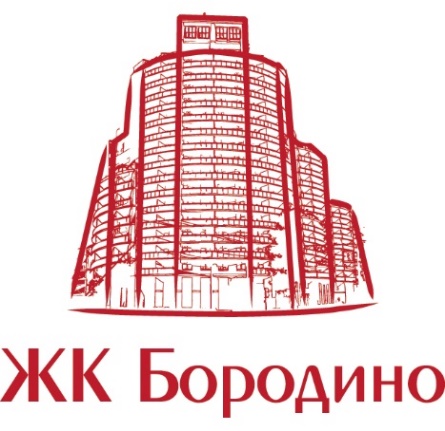 собственника квартиры, машиноместа  по адресу:121309 Москва, ул. Большая Филёвская, д. 16, к.______ кв.______ М/М_______                                                                                                                  если интересы собственника представляет доверенное лицо                          к  Заявлению прилагаются:                                                        1.Доверенность от собственника представлять его интересы в УК «Бородино»  (копия)
2. Договор аренды квартиры или машиноместа (копия)                                                              З А Я В Л Е Н И Е              Прошу выдать постоянный пропуск для въезда  на территорию ЖК   «Бородино»                                            (Москва, ул. Большая Филёвская, д. 16 и д. 16 корп. 1) нижеуказанного транспортного средства:
    В соответствии со ст. 1-25 Федерального закона от 27.07.2006г. №152-ФЗ «О персональных данных», настоящим заявлением выражаю свое согласие на обработку моих персональных данных ООО «УК «Бородино» любыми необходимыми оператору способами.
    С правилами въезда на территорию ЖК «Бородино» ознакомлен; обязуюсь выполнять.Приложения:Ксерокопия Свидетельства о регистрации автомобиля.Ксерокопия Свидетельства о собственности на машиноместо, квартируДоверенность от собственника или договор аренды.Собственник помещения (или доверенное лицо)				E-mail ______________________________________________________________________________________		дата и подпись	№Марка/Модель машиныГос. номерЛица, допущенные к управлению (ФИО)№ м/м (при наличии)Моб. Телефон/эл. почта12№Марка/Модель машиныГос. номерЛица, допущенные к управлению (ФИО)№ м/м (при наличии)Моб. Телефон/эл. почта345678910